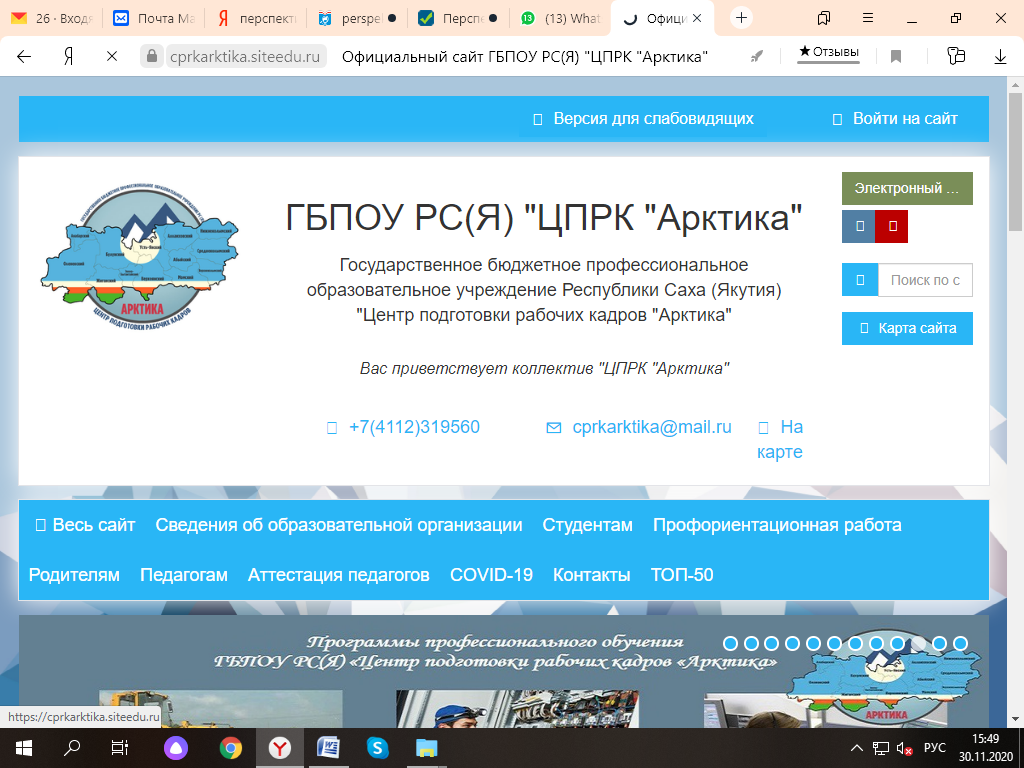 Задания олимпиады по дисциплине «ФИЗИКА» ФИО ________________________________________________________________________Группа/ курс _________________________________________________________________Отметьте верный вариант ответаЧасть 1. За каждое верно выполненное задание начисляется 5 баллов1.Человек идет со скоростью 1,5 м/с относительно вагона поезда по направлению его движения. Если скорость поезда относительно Земли равна 10 м/с, то человек движется относительно Земли со скоростью…а) 10 м/сб) 11,5 м/св) 8,5 м/сг) 6 м/с2. Тело, лежащее на горизонтальной поверхности, имеет массу 2 кг. Какой станет сила реакции опоры, если тело прижать к плоскости вертикально направленной силой 4 Н?а) 20 Нб) 24 Нв) 16 Нг) 4 Н3. В двух половинах цилиндра объемом V=2л, разделенных поршнем площадью S=1 кв. дм, при одинаковой температуре находятся одинаковые массы газы. Насколько сместится поршень, если масса газа в одной из частей цилиндра уменьшится втроеа) на 0,5 дмб) на 0,7 дмв) на 0,9 дмг) на 1,1 дм4. Для измерения скорости на отрезке длиной 5 см использовали хронометр, точность которого 0,01 с. Какой результат измерения скорости записан верно?а) (5,0 ± 0,2) см/сб) (5,00 ± 0,20) см/св) (5 ± 0,01) см/сг) (5,0 ± 0,002) см/с5. Назовите способ передачи тепла между телами в вакууме.а) теплопроводностьб) конвекцияв) излучениег) все три вида6. Во время летних дождей в лужах можно наблюдать радужные пленки. Это можно объяснить как результат…а) дифракции светаб) интерференции светав) дисперции светаг) преломления света7. В ядерных реакторах осуществляется…а) управляемая цепная реакция деленияб) управляемая термоядерная реакцияв) неуправляемая цепная реакция деленияг) неуправляемая термоядерная реакция8. Сила взаимодействия двух точечных зарядов q1и q2, находящихся на расстоянии rдруг от друга, равна F. Какую константу можно определить по этим данным?а) гравитационную постояннуюб) электрическую постояннуюв) магнитную постояннуюг)газовую постояннуюРешить задачуЧасть 2. За каждый верный ответ начисляется 10 баллов.1. На два тела действуют равные силы. Первое тело массой 500 г движется с ускорением 1 . Если второе тело движется с ускорением 1 , то его масса равна…Ответ: ________кг2. Чему равна сила трения покоя, действующая на человека массой 70 кг, бегущего по дороге, если коэффициент трения равен 0,5?Ответ: ________Н3. Относительная влажность воздуха при 20ºС равна 69%. Каково давление насыщенных паров при 20ºС, если при этом парциальное давление водяного пара в воздухе равно 1,61 кПа?Ответ: ________кПаРешить задачуЧасть 3. За верное решение начисляется 30 баллов1. Груз массой 100 г брошен под углом 30º к горизонту со стола высотой 1 м. Начальная скорость тела равна 10 м/с. На каком расстоянии от стола упадет груз? Показать решение задачиДано:                                      Решение:Найти: